一、17号线接口一、设备状态1、单发送一个设备代码请求的URL：http://localhost:8080/IWebServer/datasql?t=&callback= &type= &para=传过来的参数：type: getDevPoint1、getDevPoint2	para:{“devcode”:” ZJJ_1500V_211”}	返回的数据:{"data":[{"pointCode":"ZJJ_1500V_211_JD","pointDesc":"211开关行)当地控制"},{"pointCode":"ZJJ_1500V_211_XCYX","pointDesc":"211开)在工作位"},{"pointCode":"ZJJ_1500V_211_ZDCZQD","pointDesc":"211)功能启动"},{"pointCode":"ZJJ_1500V_211_IDFXTZ","pointDesc":"211开关(下行)IDMT(定时限过流)反向跳闸"}]}二、将上述所有的点代码打包发送过来	返回的点值不仅有0/1，还有一些模拟量点值，如电压2.1V,电流5.14A等等请求的URL：http://localhost:8080/IWebServer/dataserv?t=&callback= &type= &para=传过来的参数：type: getDevAllPointsParam	para: 		{"data":[{},{}]}	返回的数据: [{},{},{},..]===========================================================三、判断就是还是远方请求的URL：http://localhost:8080/IWebServer/dataserv?t=&callback= &type= &para=传过来的参数：type: judgeJdOrYfpara: 		{"devCode":""}返回的数据:{"data":{"pointCode":"QFS_102A_LR","val":"远方","pointDesc":"33kV出线1远方控制模式"}}三、设备信息(就是设备参数)		请求的URL：http://localhost:8080/IWebServer/datasql?t=&callback= &type= &para=传过来的参数：type: getDevParam	para: {"devcode":"ZXS_35KV_HZ2DZC"}	返回的数据:    {"devCode":"ZXS_35KV_HZ2DZC","devDesc":"35kV赵汇二继电保护定值组C","groupDesc":"赵巷站","devTypeDesc":"定值组"}四、三个牌子的信息请求的URL：http://localhost:8080/IWebServer/datasql?t=&callback= &type= &para=传过来的参数：type: getTagParam	para: 	返回的数据:   {"data":[{"tagId":"1","tagDesc":"检修牌","appMask":"48","symbolCode":"Check.bmp","colorNo":"16711680"},{"tagId":"2","tagDesc":"接地牌","appMask":"36","symbolCode":"Check.bmp","colorNo":"16711680"},{"tagId":"3","tagDesc":"地刀","appMask":"1","symbolCode":"Check.bmp","colorNo":"16711680"}]}五、挂摘牌请求的URL：http://localhost:8080/IWebServer/dataServ?t=&callback= &type= &para=传过来的参数：type: tagControlpara: {"szUserCode":"OCC_ADMIN","nObjType":"","szDeviceCode":"","nTagType":"","szTagPos":"","nOperationType":""}解释上面的para：szUserCode是当前登录用户;nObjType是devtypeID的值;szPointCode表示点代码;nTagType是tagID;szTagPos表示牌显示的位置:0正中,1上,2下,3左中,4右中,5左上,6右上,7左下,8右下;nOperationType表示0为挂牌,1为摘牌返回的数据:	Int值0表示1表示-1表示ice服务器未响应，表示出错六、一键清闪单个请求的URL：http://localhost:8080/IWebServer/dataServ?t=&callback= &type= &para=传过来的参数：type: clearFlashingpara:{"szUserCode":"OCC_ADMIN","szTableName":"","szPointCode":""}解释上面的para：szUserCode是当前登录用户;szTableName的参数有两个：遥测用analog、遥信用digital;szPointCode是设备的点代码（后缀为设备代码_ZT）返回的数据:	Int值0表示1表示-1表示ice服务器未响应，表示出错七、一键清闪多个请求的URL：http://localhost:8080/IWebServer/dataServ?t=&callback= &type= &para=传过来的参数：type: clearAllFlashingpara: {"szUserCode":"","nNum":,"PointList":[{"PointCode":"","TableName":""},{"PointCode":"","TableName":""},{"PointCode":"","TableName":""}]}解释上面的para：szUserCode是当前登录用户;nNUM表示要清除闪烁的设备个数;clearList是设备数组，里面的每个json对象都是一个设备的点代码搭配上一个szTableName，szTableName值的选择同单个清闪返回的数据:	Int值0表示1表示-1表示ice服务器未响应，表示出错八、人工置位请求的URL：http://localhost:8080/IWebServer/dataServ?t=&callback= &type= &para=传过来的参数：type: manualEntrypara: {"szUserCode":"OCC_ADMIN","szTableName":"digital","szPointCode":"ELZ_1500V_211_ZT","DataType":"0","nOperationType":"1","nLockAna":"0"}解释上面的para：szUserCode是当前登录用户;szTableName的参数有两个：遥测用analog、遥信用digital;szPointCode是设备的点代码，该点代码是设备代码_ZT;DataType有0-10这11个值可以选择;nOperationType;nLockAna默认是0返回的数据:	Int值0表示1表示-1表示ice服务器未响应，表示出错九、复归查询请求的URL：http://localhost:8080/IWebServer/dataSql?t=&callback= &type= &para=type: getPointFGpara:{"devcode":"ELZ_35KV_DL1DLQ"}返回的数据:{"data":[{"f4009_POINTDESC":"1号电力变35kV故障信号复归               ","f4011_CTRLACTION":1,"f4011_CTRLVALUE":1,"f4011_POINTCODE":"ELZ_35KV_DL1DLQ_GZFG    ","f4025_STATEDESC":"复归                    "}]}十、定值查询请求的URL：http://localhost:8080/IWebServer/dataSql?t=&callback= &type= &para=type: getPointDZpara:{"devcode":"CYB_12UDZ"}返回的数据:{"data":[{"f4009_POINTDESC":"出线12U漕盈一定值组1投入                ","f4011_CTRLACTION":1,"f4011_CTRLVALUE":0,"f4011_POINTCODE":"CYB_12UDZ_TQ            ","f4025_STATEDESC":"定值1投入               "},{"f4009_POINTDESC":"出线12U漕盈一定值组1投入                ","f4011_CTRLACTION":1,"f4011_CTRLVALUE":1,"f4011_POINTCODE":"CYB_12UDZ_TQ            ","f4025_STATEDESC":"定值2投入               "}]}十一、针对EMCS中设备控制和设备调节页面的展示请求的URL：http://localhost:8080/IWebServer/dataSql?t=&callback= &type= &para=type: getTDPointDescpara:{"points":[{"id":"PLR_HPF_II1_CON","val":"1"},{"id":"PLR_HPF_II1_COFF","val":"1"}],"devcode":"PLR_HPF_II1"}返回的数据:{"ctrl":[{"pointCode":"PLR_HPF_II1_CON","desc":"运行"},{"pointCode":"PLR_HPF_II1_COFF","desc":"停止"}],"regulate":[{"pointCode":"PLR_HPF_II1_CHZ","units":"        ","measTypeDesc":"频率","val":"0.00"}]}十二、程序控制卡片关于序控表和序控步骤表的查询请求的URL：http:// 192.168.2.148:8080/IWebServer/dataSql?t=&callback= &type= &para=type: getGroupXKpara: 无返回的数据格式如下:{"Xk":[{"groupCode":"","trainName":"","trainDesc":""}],"XkStep":[{"trainName":"","condition":0,"ctrlPoint":"","pointDesc":"","ctrlType":0,"delay":0,"expectSts":0,"expectVal":0,"stepNo":0},{"trainName":"","condition":0,"ctrlPoint":"","ctrlType":0,"delay":3,"expectSts":1,"expectVal":2,"stepNo":1}]}十三、单个DI点所有信息查询请求的URL：http://localhost:8080/IWebServer/dataSql?t=&callback= &type= &para=type: getSinglePointpara:{"pointCode":"PLR_TK_FP1_I2_OFF"}返回的数据:{"基本信息":{"点代码":"PLR_TK_FP1_I2_OFF","描述":"电动排烟防火阀TK/FP1-I2闭状态","组名称":"蟠龙路站","设备名称":"PLR_TK_FP1_I2","点类型":"量测点","权限区域":"环控－车站","禁止人工输入标志":"否","追忆标志":"否","追忆组号":0,"间隔\\区域号":"OCC防火分区2(1F)","正常状态":0,"变位次数限":0,"缺省值":0,"系统":"环控","量测类型":"开"},"报警参数":{"报警优先级":"事项","报警许可点":"","报警图":""},"工程转换":{"控制标志":"是","双位点标志":"单位DI","取反标志":"否","判事故方式":"不判事故","事故跳闸次数限":0},"IO参数":{"采集RTU":"蟠龙路站EMCSRTU","采集序号1":232,"采集序号2":-1}}十三、 	定值查询十四、 	复归查询十四、历史查询请求的URL：http://localhost:8080/IWebServer/dataSql?t=&callback= &type= &para=type: getHisDatapara:{"dateFrom":"1589447617","dateTo":"1589447617","Page":"","num":"200","almPrio":[{"arrayPrio":"1"}],"appSysId":"2","groupName":"ELZ","devType":"4","almClass":[{"arrayClass":"DigStd"},{"arrayClass":"DigAlmOnly"}]}返回的数据:{"count":14,"currentPage":1,"sumPage":1,"data":[{"产生时间":"2020-05-14 17:13:37.857","车站":"东方绿舟站","系统":"电力","优先级":"一级报警","状态":"未恢复","事件类型":"异常变位报警","报警描述":"400V分段开关 合","确认时间":null,"恢复时间":null,"人员":""},{"产生时间":"2020-05-14 17:13:37.857","车站":"东方绿舟站","系统":"电力","优先级":"一级报警","状态":"未恢复","事件类型":"异常变位报警","报警描述":"400V分段开关保护跳闸 动作","确认时间":null,"恢复时间":null,"人员":""},{"产生时间":"2020-05-14 17:13:37.857","车站":"东方绿舟站","系统":"电力","优先级":"一级报警","状态":"未恢复","事件类型":"异常变位报警","报警描述":"2号电力变400V开关 合","确认时间":null,"恢复时间":null,"人员":""},{"产生时间":"2020-05-14 17:13:37.857","车站":"东方绿舟站","系统":"电力","优先级":"一级报警","状态":"未恢复","事件类型":"异常变位报警","报警描述":"2号电力变400V开关保护跳闸 动作","确认时间":null,"恢复时间":null,"人员":""},{"产生时间":"2020-05-14 17:13:37.857","车站":"东方绿舟站","系统":"电力","优先级":"一级报警","状态":"未恢复","事件类型":"异常变位报警","报警描述":"1号电力变400V开关 合","确认时间":null,"恢复时间":null,"人员":""},{"产生时间":"2020-05-14 17:13:37.857","车站":"东方绿舟站","系统":"电力","优先级":"一级报警","状态":"未恢复","事件类型":"异常变位报警","报警描述":"1号电力变400V开关保护跳闸 动作","确认时间":null,"恢复时间":null,"人员":""},{"产生时间":"2020-05-14 17:13:37.449","车站":"东方绿舟站","系统":"电力","优先级":"一级报警","状态":"未恢复","事件类型":"异常变位报警","报警描述":"35kV分段自投跳2#进线动作 开","确认时间":null,"恢复时间":null,"人员":""},{"产生时间":"2020-05-14 17:13:37.449","车站":"东方绿舟站","系统":"电力","优先级":"一级报警","状态":"未恢复","事件类型":"异常变位报警","报警描述":"35kV分段自投跳1#进线动作 开","确认时间":null,"恢复时间":null,"人员":""},{"产生时间":"2020-05-14 17:13:37.449","车站":"东方绿舟站","系统":"电力","优先级":"一级报警","状态":"未恢复","事件类型":"异常变位报警","报警描述":"35kV分段自投合分段动作 开","确认时间":null,"恢复时间":null,"人员":""},{"产生时间":"2020-05-14 17:13:37.449","车站":"东方绿舟站","系统":"电力","优先级":"一级报警","状态":"未恢复","事件类型":"异常变位报警","报警描述":"35kV分段零流跳闸 动作","确认时间":null,"恢复时间":null,"人员":""},{"产生时间":"2020-05-14 17:13:37.449","车站":"东方绿舟站","系统":"电力","优先级":"一级报警","状态":"未恢复","事件类型":"异常变位报警","报警描述":"35kV分段馈线开关失灵跳闸 动作","确认时间":null,"恢复时间":null,"人员":""},{"产生时间":"2020-05-14 17:13:37.449","车站":"东方绿舟站","系统":"电力","优先级":"一级报警","状态":"未恢复","事件类型":"异常变位报警","报警描述":"35kV分段过流跳闸 动作","确认时间":null,"恢复时间":null,"人员":""},{"产生时间":"2020-05-14 17:13:37.244","车站":"东方绿舟站","系统":"电力","优先级":"一级报警","状态":"未恢复","事件类型":"异常变位报警","报警描述":"212开关(上行)状态 分","确认时间":null,"恢复时间":null,"人员":""},{"产生时间":"2020-05-14 17:13:37.244","车站":"东方绿舟站","系统":"电力","优先级":"一级报警","状态":"未恢复","事件类型":"异常变位报警","报警描述":"211开关(下行)状态 分闸","确认时间":null,"恢复时间":null,"人员":""}]}Page：表示需要第几页的数据，例如：传1表示需要第一页的数据，传2表示需要第2页的数据almPrio:表示优先级groupName:表示表示站名devType:表示设备类型almClass:表示事件类型appSysId:表示系统十五、历史查询之获取所有的条数和页数请求的URL：http://localhost:8080/IWebServer/dataSql?t=&callback= &type= &para=type: getHisDataCountpara:	{"dateFrom":"1589447617","dateTo":"1589447617","num":"200","almPrio":[{"arrayPrio":"1"}],"appSysId":"2","groupName":"ELZ","devType":"4","almClass":[{"arrayClass":"DigStd"},{"arrayClass":"DigAlmOnly"}]}返回的数据:{"count":374601,"sumPage":1874}十六、历史查询之站名列表请求的URL：http://localhost:8080/IWebServer/dataSql?t=&callback= &type= &para=type: getGroupNamepara:	不需要返回的数据:{"data":[{"groupName":"Line17","desc":"17号"},{"groupName":"ELZ","desc":"东方绿舟站"},{"groupName":"ZJJ","desc":"朱家角站"},{"groupName":"DSH","desc":"淀山湖大道站"},{"groupName":"CYR","desc":"漕盈路站"},{"groupName":"QPS","desc":"青浦新城站"},{"groupName":"HJR","desc":"汇金路站"},{"groupName":"ZXS","desc":"赵巷站"},{"groupName":"JSR","desc":"嘉松中路站"},{"groupName":"NXJ","desc":"徐泾北城站"},{"groupName":"XYR","desc":"徐盈路站"},{"groupName":"PLR","desc":"蟠龙路站"},{"groupName":"NBL","desc":"诸光路站"},{"groupName":"ZDB","desc":"沪青平混合变"},{"groupName":"XJT","desc":"徐泾车辆段"},{"groupName":"ZJT","desc":"朱家角停车场"},{"groupName":"XJB","desc":"轨交徐泾主变"},{"groupName":"CYB","desc":"轨交漕盈主变"},{"groupName":"OCB","desc":"控制中心办公楼"},{"groupName":"OCC","desc":"控制中心"}]}十七、历史查询之优先级请求的URL：http://localhost:8080/IWebServer/dataSql?t=&callback= &type= &para=type: getAlmPriopara:	不需要返回的数据:{"data":[{"almPrio":1,"desc":"一级报警"},{"almPrio":2,"desc":"二级报警"},{"almPrio":3,"desc":"三级报警"},{"almPrio":4,"desc":"四级报警"},{"almPrio":5,"desc":"五级报警"},{"almPrio":10,"desc":"事项"},{"almPrio":9,"desc":"正常报警"}]}十八、历史查询之事件类型请求的URL：http://localhost:8080/IWebServer/dataSql?t=&callback= &type= &para=type: getAlmClasspara:	不需要返回的数据:{"data":[{"almClass":"BreakStd","desc":"开关异常变位报警"},{"almClass":"SoeAcs","desc":"门禁事项"},{"almClass":"ChangeChannel","desc":"通道切换"},{"almClass":"ChannelState","desc":"通道"},{"almClass":"Control","desc":"遥控"},{"almClass":"DIG","desc":"数字量变位报警"},{"almClass":"DigAlmOnly","desc":"变位报警"},{"almClass":"Fire","desc":"火警"},{"almClass":"HisAlm","desc":"编辑日志"},{"almClass":"EditRight","desc":"权限参数编辑"},{"almClass":"EditAudit","desc":"审计参数编辑"},{"almClass":"HisData","desc":"编辑历史数据"},{"almClass":"Incident","desc":"事故跳闸报警"},{"almClass":"InhibEnbl","desc":"禁止报警"},{"almClass":"LIM","desc":"模拟量越限报警"},{"almClass":"LOG","desc":"提示事项"},{"almClass":"Loginout","desc":"登入登出"},{"almClass":"Mode","desc":"模式事件"},{"almClass":"ChgLimits","desc":"限值修改"},{"almClass":"NormState","desc":"正常状态设置"},{"almClass":"AckAlm","desc":"确认实时报警"},{"almClass":"DelAlm","desc":"删除实时报警"},{"almClass":"Pdr","desc":"启动追忆"},{"almClass":"NodeStatus","desc":"节点事件"},{"almClass":"PipeStatus","desc":"管道事件"},{"almClass":"ProcessStatus","desc":"进程事件"},{"almClass":"OPR","desc":"调度员操作事项"},{"almClass":"Rdb","desc":"实时库"},{"almClass":"DigStd","desc":"异常变位报警"},{"almClass":"Pat","desc":"巡更"},{"almClass":"Chatter","desc":"变化次数越限报警"},{"almClass":"Replace","desc":"代路"},{"almClass":"RocLim","desc":"模拟量跳变越限报警"},{"almClass":"RtuState","desc":"RTU"},{"almClass":"SoeAlmOnly","desc":"正常SOE"},{"almClass":"SoeStd","desc":"异常SOE"},{"almClass":"SrvChange","desc":"应用服务器切换"},{"almClass":"SrvStatus","desc":"应用服务器启动"},{"almClass":"Tag","desc":"标志牌"},{"almClass":"ActDeact","desc":"人工置入"},{"almClass":"AnaLim","desc":"模拟量越限报警"},{"almClass":"NetStatus","desc":"网络事件"},{"almClass":"SetCount","desc":"设置变位次数"}]}十九、历史查询之设备类型请求的URL：http://localhost:8080/IWebServer/dataSql?t=&callback= &type= &para=type: getDevpara:	不需要返回的数据:{"data":[{"devType":28,"desc":"垂直电梯"},{"devType":29,"desc":"开关"},{"devType":30,"desc":"蓄电池"},{"devType":31,"desc":"UPS"},{"devType":32,"desc":"传感器"},{"devType":40,"desc":"探测器"},{"devType":41,"desc":"模块"},{"devType":42,"desc":"主机控制器"},{"devType":43,"desc":"卷帘门"},{"devType":50,"desc":"屏蔽门"},{"devType":141,"desc":"工作站"},{"devType":6,"desc":"电容器"},{"devType":212,"desc":"天窗充气膜"},{"devType":7,"desc":"电抗器"},{"devType":53,"desc":"端门"},{"devType":54,"desc":"防淹门"},{"devType":55,"desc":"人防门"},{"devType":60,"desc":"门禁门"},{"devType":61,"desc":"门禁控制器"}]}二十、历史查询之系统请求的URL：http://localhost:8080/IWebServer/dataSql?t=&callback= &type= &para=type: getSyspara:	不需要返回的数据:{"data":[{"appSysId":0,"desc":"NULL"},{"appSysId":13,"desc":"系统"},{"appSysId":1,"desc":"任务管理"},{"appSysId":2,"desc":"电力"},{"appSysId":3,"desc":"环控"},{"appSysId":4,"desc":"照明"},{"appSysId":5,"desc":"消防"},{"appSysId":6,"desc":"门禁"},{"appSysId":7,"desc":"屏蔽门"},{"appSysId":8,"desc":"售检票"},{"appSysId":9,"desc":"信号"},{"appSysId":10,"desc":"闭路电视"},{"appSysId":11,"desc":"广播"},{"appSysId":12,"desc":"乘客导向"}]}二十一、PA系统之获取PA区域请求的URL：http://localhost:8080/IWebServer/dataSql?t=&callback= &type= &para=type: getBayAreaPApara:	不需要返回的数据:[{"bayAreaCode":"BAY_PA_1","bayAreaDesc":"PA上行","assignMent":1},{"bayAreaCode":"BAY_PA_2","bayAreaDesc":"PA下行","assignMent":2},{"bayAreaCode":"BAY_PA_3","bayAreaDesc":"PA站厅","assignMent":3},{"bayAreaCode":"BAY_PA_4","bayAreaDesc":"PA办公","assignMent":4},{"bayAreaCode":"BAY_PA_5","bayAreaDesc":"PA出入口","assignMent":5}]assignMent：子区域二十二、PA和PIS的控制优先级(已经被授权服务器的接口九代替：getroleplevel)请求的URL：http://localhost:8080/IWebServer/dataSql?t=&callback= &type= &para=type: getPAandPISPLevelpara:	{“roleName”:” Admin”}返回的数据:{"PISPLevel":1,"PAPLevel":0}PISPLevel:表示PIS的控制优先级PAPLevel:表示PA的控制优先级二十三、CCTV系统之获取区域请求的URL：http://localhost:8080/IWebServer/dataSql?t=&callback= &type= &para=type: getBayAreaCCTVpara:	不需要返回的数据:[{"bayAreaCode":"BAY_CCTV_1","bayAreaDesc":"CCTV上行","bayAreaNo":123,"assignMent":1},{"bayAreaCode":"BAY_CCTV_2","bayAreaDesc":"CCTV下行","bayAreaNo":124,"assignMent":2},{"bayAreaCode":"BAY_CCTV_3","bayAreaDesc":"CCTV站厅","bayAreaNo":125,"assignMent":3},{"bayAreaCode":"BAY_CCTV_4","bayAreaDesc":"CCTV办公楼","bayAreaNo":126,"assignMent":4}]上述部分数据解释：bayAreaNo		区域号assignMent	子区域二十四、CCTV系统之获取车站CCTV请求的URL：http://localhost:8080/IWebServer/dataSql?t=&callback= &type= &para=type: getCCTVPointpara:	{“groupCode”:”ELZ”,”bayAreaNo”:””}返回的数据:[{"pointCode":"ELZ_C_DF_01","pointDesc":"(17)绿洲区间1球"},{"pointCode":"ELZ_C_DF_04","pointDesc":"(17)绿洲区间2球"},{"pointCode":"ELZ_C_DF_05","pointDesc":"(17)绿洲区间3球"},{"pointCode":"ELZ_C_DF_06","pointDesc":"(17)绿洲区间4球"},{"pointCode":"ELZ_C_DF_07","pointDesc":"(17)绿洲区间5球"},{"pointCode":"ELZ_C6_4","pointDesc":"(17)绿洲2#厅公区1球"}]二十五、CCTV系统之摄像头列表的增删改查请求的URL：http://localhost:8080/IWebServer/dataSql?t=&callback= &type= &para=type: occ_CrudCameraListpara:	具体如下type值为1表示进行查找操作		此时的para为：{“type”:1,”ptzPLevel”:}		 2表示进行修改名称操作 		此时的para为：{“type”:2,”pointCode”:””,”desc”:””}		 3表示进行插入前先发送点代码查询判断是否已经存在于表中此时的para为：{“type”:3,”pointCode”:””}		4表示进行增加摄像头操作此时的para为：{“type”:4,”pointCode”:””,”desc”:””,”ptzPLevel”:}		 5表示进行删除操作此时的para为：{“type”:5,” pointCode”:””}返回的数据:当type值为1：[{"pointCode":"ELZ_C1_1","desc":"东方绿舟站 (17)绿洲1#台楼梯"},{"pointCode":"ELZ_C1_2","desc":"东方绿舟站 (17)绿洲1#台公区球"},{"pointCode":"ELZ_C1_3","desc":"东方绿舟站 (17)绿洲2#台楼梯1"}]当type值为2：1表示更新成功，不存在更新失败的情况当type值为3：返回1表示不存在，可以进行插入操作；返回0表示已经存在，不能进行插入当type值为4：1表示插入成功，不存在更新失败的情况当type值为5：1表示删除成功，不存在删除失败的情况二十六、CCTV系统之场景列表的增删改查请求的URL：http://localhost:8080/IWebServer/dataSql?t=&callback= &type= &para=type: occ_CrudSceneListpara:	具体如下type值为1表示进行查找操作		此时的para为：{“type”:1,”ptzPLevel”:}		 2表示进行修改名称操作 		此时的para为：{“type”:2,”desc”:””,”no”:}		 3表示进行插入操作此时的para为：{“type”:3,”screen”: ,”ptzPLevel”: ,”desc”:””,”keepScreen”:[{“groupCode”:””,”cameraCode”:””},{“groupCode”:””,”cameraCode”:””},{“groupCode”:””,”cameraCode”:””},{“groupCode”:””,”cameraCode”:””},{“groupCode”:””,”cameraCode”:””},{“groupCode”:””,”cameraCode”:””},{“groupCode”:””,”cameraCode”:””},{“groupCode”:””,”cameraCode”:””}]}		keepScreen数组中要固定放入8个json对象		 4表示进行删除操作此时的para为：{“type”:4,”no”: }返回的数据:当type值为1：[{"desc":"场景收藏1","no":161},{"desc":"场景收藏2","no":162},{"desc":"东方绿舟站(17)绿洲区间3球东方绿舟站(17)绿洲区间3球屏1-3东方绿舟站(17)绿洲区间4球","no":163}]no表示这条记录在数据库中存储的主键当type值为2：1表示更新成功，不存在更新失败的情况 (返回值永远是1)当type值为3：当判断完名称不重复后，插入操作永远返回1当type值为4：1表示成功，不存在删除失败的情况二十七、CCTV系统之根据摄像头的点代码查询点名称请求的URL：http://localhost:8080/IWebServer/dataSql?t=&callback= &type= &para=type: getPointDescpara:	具体如下type值为camera表示进行查找摄像头名称	此时的para为：{“type”:”camera”,”pointCode”:”JSR_C2_1”}type值为scene表示进行查找对应场景（每个屏幕及其对应的点代码描述）	此时的para为：{“type”:” scene”,”no”: }返回的数据:当type的值为camera{"pointCode":"JSR_C2_1","pointDesc":"(17)嘉松中2#台楼梯1","groupDesc":"嘉松中路站"}当type的值为scene{"screen":4,"camera":[{"pointCode":"ELZ_C_DF_05","pointDesc":"(17)绿洲区间3球","groupDesc":"东方绿舟站","num":1},{"pointCode":"ELZ_C_DF_05","pointDesc":"(17)绿洲区间3球","groupDesc":"东方绿舟站","num":2},{"pointCode":"JSR_C2_1","pointDesc":"(17)嘉松中2#台楼梯1","groupDesc":"嘉松中路站","num":3},{"pointCode":"ELZ_C_DF_06","pointDesc":"(17)绿洲区间4球","groupDesc":"东方绿舟站","num":4},{},{},{},{},{}]}num表示摄像头占用的屏幕编号screen表示当前是几分屏(当前屏幕的总数量)二十八、CCTV系统之具体车站的摄像头布局请求的URL：http://localhost:8080/IWebServer/dataSql?t=&callback= &type= &para=type: crudStationCCTVpara:	具体如下type值为1表示插入操作	此时的para为：{“type”:1,”screen”:，”ptzPLevel”: ,“groupCode”:””,”keepScreen”:[{”cameraCode”:””},{”cameraCode”:””},{”cameraCode”:””},{”cameraCode”:””}]}type值为2表示进行修改(更新)操作（判断是否是更新，可以调用3，只要不空则调用此接口）	此时的para为：{“type”: 2,”no”:，“screen”:,”keepScreen”:[{ ” groupCode”:””,”cameraCode”:””},{” groupCode”:””,“cameraCode”:””},{” groupCode”:””,”cameraCode”:””},{” groupCode”:””,”cameraCode”:””}]}type值为3表示进行查询操作(刚开始切到具体车站的CCTV时调用此接口)	此时的para为：{“type”:3,”ptzPLevel”: ,”groupCode”:””}返回的数据:当type值为1时，返回1表示插入成功（返回值永远为1），返回其他值表示的是no值 当type值为2时，返回1表示插入成功（返回值永远为1）当type值为3时，如果表中不存在记录，则为	{}如果表中存在记录，则为{"screen":4,"no":241,"camera":[{"pointCode":"JSR_C3_4","pointDesc":"(17)嘉松中下行球4","groupDesc":"嘉松中路站","num":1},{},{},{"pointCode":"JSR_C3_4","pointDesc":"(17)嘉松中下行球4","groupDesc":"嘉松中路站","num":4}]}screen表示当前屏幕的总数量（即当前是几分屏）no表示这条记录在数据库中存储的主键二十九、PIS系统之获取区域请求的URL：http://localhost:8080/IWebServer/dataSql?t=&callback= &type= &para=type: getBayAreaPISpara:	不需要返回的数据:[{"bayAreaCode":"BAY_PIS_1","bayAreaDesc":"PIS站厅","bayAreaNo":21,"assignMent":1},{"bayAreaCode":"BAY_PIS_2","bayAreaDesc":"PIS上行站台","bayAreaNo":22,"assignMent":2},{"bayAreaCode":"BAY_PIS_3","bayAreaDesc":"PIS下行站台","bayAreaNo":23,"assignMent":3}]三十、根据组代码查询组描述请求的URL：http://localhost:8080/IWebServer/dataSql?t=&callback= &type= &para=type: getGroupDescpara:	{“groupCode”:”ELZ”}返回的数据:东方绿洲站 三十一、PIS信息的增删改查请求的URL：http://localhost:8080/IWebServer/dataSql?t=&callback= &type= &para=type: getPISInFopara:	具体如下type值为1表示插入操作{“type”:1,”infoName”:””,”infoDesc”:””}type值为2表示删除操作{“type”:2,”infoNo”:}type值为3表示修改操作{“type”:3,”infoNo”:,”infoName”:””,”infoDesc”:””}type值为4表示查询操作{“type”:4}返回的数据:	具体如下当type值为1时，返回1表示插入成功（返回值永远为1）当type值为2时，返回值为1，表示删除成功；返回0表示已经删除过了，此时数据库中没有此条记录当type值为3时，返回值为1，不存在返回其他值当type值为4时，有值则返回：[{"infoNo":1,"infoName":"火灾","infoDesc":"火灾疏散"}]没有则返回：[]三十二、 PA_PIS_CCTV的通用命令请求的URL：http://localhost:8080/IWebServer/dataServ?t=&callback= &type= &para=type: PA_PIS_CCTV_Commonpara:	详见PA-PIS设计方案文档返回的数据:三十三、 中心总控的增改查请求的URL：http://localhost:8080/IWebServer/dataSql?t=&callback= &type= &para=type: occ_CruCCTVpara:	具体如下	type值为1时表示查询操作	{“type”:1,”ptzPLevel”: }	type值为2时表示更新（包含插入操作和修改）操作	{“type”:2,”screen”:,”ptzPLevel”:,”keepScreen”:[{”cameraCode”:””,”groupCode”:””},				  {”cameraCode”:””,” groupCode”:””},				  {”cameraCode”:””,” groupCode”:””},{”cameraCode”:””,” groupCode”:””},{”cameraCode”:””,” groupCode”:””},{”cameraCode”:””,” groupCode”:””},{”cameraCode”:””,” groupCode”:””},{”cameraCode”:””,” groupCode”:””},]}返回的数据:	type值为1时		若没有值返回：{}		若有值则返回：{"screen":4,"no":79,"camera":[{"pointCode":"PLR_C2_5","pointDesc":"(17)蟠龙3#台公区球","groupDesc":"蟠龙路站","num":1},{},{},{}]}screen表示当前屏幕的总数量（即当前是几分屏）no表示这条记录在数据库中存储的主键	type值为2时返回值为1，不存在返回其他值三十四、 查询点代码对应的设备编号请求的URL：http://localhost:8080/IWebServer/dataSql?t=&callback= &type= &para=type: selectDevNoByPointCodepara:	{“pointCode”:””}返回的数据:		有数据为{“devNo”:””,”devType”:}		无数据为{}三十五、 挂摘牌查询请求的URL：http://localhost:8080/IWebServer/dataServ?t=&callback= &type= &para=type: tagSearchpara:	[{“pointcode”:””}]返回的数据:	有数据为[{"pointcode":"OZZZISA_FBF03","tagpos":["1","5","7"],"tagtype":["1","3","2"]}]	无数据为[{"pointcode":"OZZZISA_FBF03","tagpos":[""],"tagtype":[""]}]二十七、 	人工置位清除 （Feature #1120）请求的URL：http://localhost:8080/IWebServer/dataServ?t=&callback= &type= &para=type: activatepara:	{“szUserCode”:” OCC_ADMIN”,” szTableName”:” digital”,” szPointCode”:” OYDLISA_FBF01_B03”}返回的数据:	1十八、十九的接口名字需要更改！！！！！！！！！！二、新增的广州版本接口一、PA插件相关接口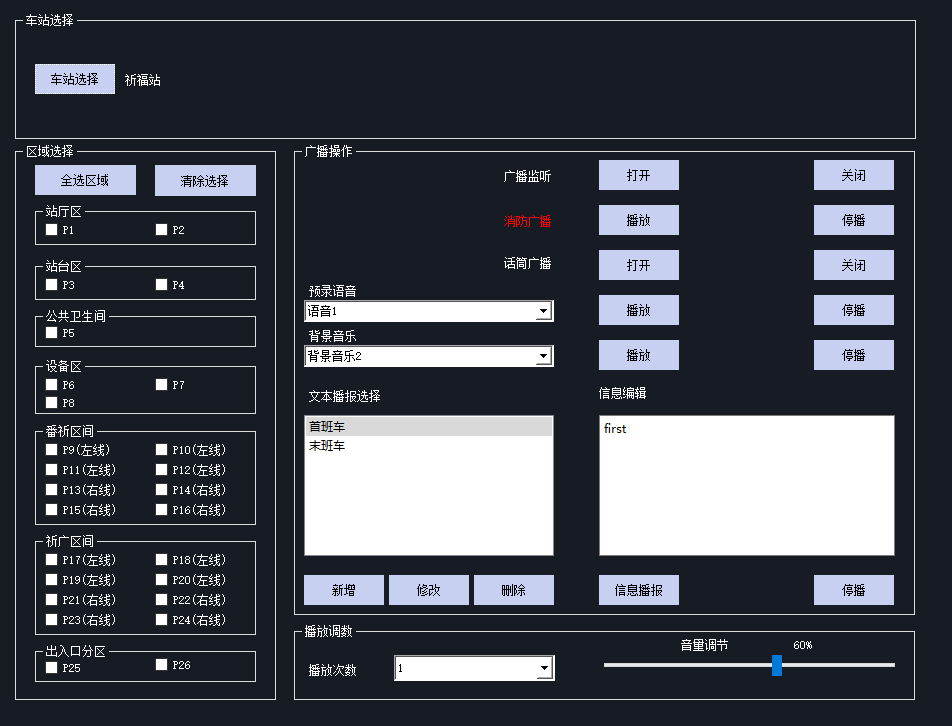 4061 PA文本表4062 PA快捷键表4063 PA语音表4064 广播时间表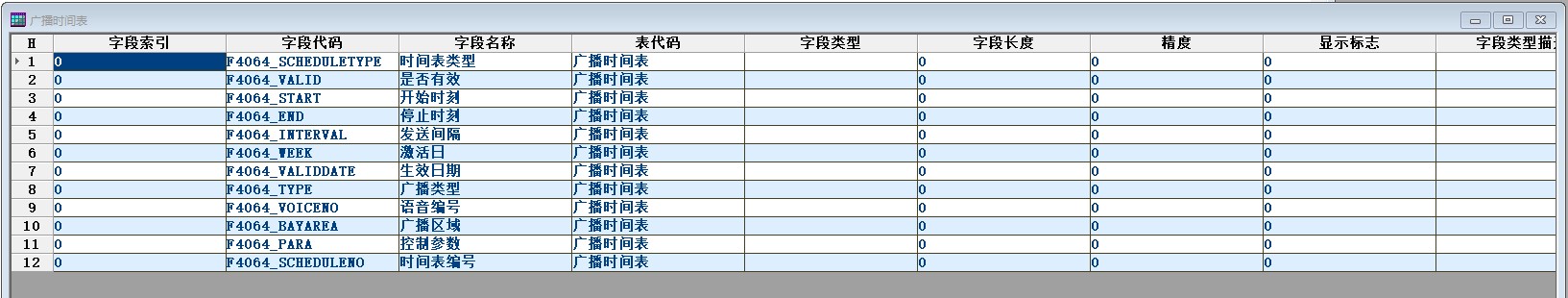 一、 	PA增删改查请求的URL：http://localhost:8080/IWebServer/dataSql?t=&callback= &type= &para=type: crudPAInFopara:	具体如下type值为1表示插入操作{“ntype”:1,”type”:”1”,”name”:””,”desc”:”” }type值为2表示查找操作{“ntype”:2}type值为3表示删除操作{“ntype”:3,”no”: }type值为4表示修改操作{“ntype”:4,”no”:,”name”:””,”desc”:””}备注：上述json字符串参数中，每个名称对应的值对若是为空，则传空字符串””返回的数据:	具体如下当type值为1时，返回1表示插入成功可能会出现传-1情况，若出现此情况则视为插入失败，给予响应当type值为2时，有值则返回：[{"no":2,"type":"","name":"图","desc":"d","remark":"f"}]没有则返回：[]当type值为3时，返回值为1表示删除成功可能会出现传-1情况，若出现此情况则视为删除失败，给予响应 当type值为4时，返回1表示修改成功可能会出现传-1情况，若出现此情况则视为修改失败，给予响应二、 	PA语音表请求的URL：http://localhost:8080/IWebServer/dataSql?t=&callback= &type= &para=type: getPAVoicepara:	不需要返回的数据:[{"no":6,"name":"背景音乐2","type":1},{"no":7,"name":"背景音乐3","type":1},{"no":8,"name":"背景音乐4","type":1},{"no":9,"name":"背景音乐5","type":1},{"no":0,"name":"语音1","type":0},{"no":1,"name":"语音2","type":0},{"no":2,"name":"语音3","type":0},{"no":3,"name":"语音4","type":0},{"no":4,"name":"语音5","type":0}]备注：其中背景音乐为type值为1,语音的type值为0.显示预录语音的下拉列表，则挑出其中type为0的数据即可显示背景音乐的………………………………………………………………1即可二、设备控制界面五防校验请求的URL：http://localhost:8080/IWebServer/dataServ?t=&callback= &type= &para=type: FiveCheckpara:	{“usercode”:””,”point”:””,”option”:}返回的数据:三、五防遥控执行请求的URL：http://localhost:8080/IWebServer/ dataServ?t=&callback= &type= &para=type: YkAllInOnepara:	{“usercode”:””,”point”:””,”option”:}返回的数据:四、获取点的控制参数请求的URL：http://localhost:8080/IWebServer/ dataSql?t=&callback= &type= &para=type: ctrlPointParampara:	{“pointCode”:””}返回的数据:{"data":[{"wfCheck":0},{"ctrlAction":1,"exeTimeLim":25,"retTimeLim":20},{"DoPointNum":2},{"DiPointNum":1},{"DoDiPointNum":2}],"ctrlValue":"0:未定义;1:定值1投入"}wfCheck的值对解释：1表示该设备带有五防校验，0表示不带ctrlAction的值对解释：0表示是直接控制，1表示是选择执行exeTimeLim表示执行时间retTimeLim表示返校时间五、根据设备点获取请求的URL：http://localhost:8080/IWebServer/ dataSql?t=&callback= &type= &para=type: getPointByDevOrPointValpara:	{“devCode”:”QFS_101ACD”,”type”:2}		{“id”:”QFS_1011A_ZT”,”val”:”0”,”type”:1}返回的数据:type为1时：jQuery331019682912058332147_1617248388773({"f4009_POINTDESC":"33kV进线1三工位开关隔离开关状态","f4011_CTRLACTION":0,"f4011_CTRLVALUE":0,"f4011_EXETIMELIM":0,"f4011_POINTCODE":"QFS_1011A_ZT","f4011_RETTIMELIM":0,"f4011_SUPERVISE":0,"f4025_STATEDESC":"分闸"})type为2时：jQuery331019682912058332147_1617248388773([{"f1005_DEVTYPEID":0,"f4009_POINTCODE":"QFS_101ACD_DZ1","f4009_POINTDESC":"33kV进线1差动保护遥控定值区1","f4011_CTRLVALUE":0,"f4025_STATEDESC":"未定义"},{"f1005_DEVTYPEID":0,"f4009_POINTCODE":"QFS_101ACD_DZ1","f4009_POINTDESC":"33kV进线1差动保护遥控定值区1","f4011_CTRLVALUE":1,"f4025_STATEDESC":"定值1投入"},{"f1005_DEVTYPEID":0,"f4009_POINTCODE":"QFS_101ACD_DZ2","f4009_POINTDESC":"33kV进线1差动保护遥控定值区2","f4011_CTRLVALUE":0,"f4025_STATEDESC":"未定义"},{"f1005_DEVTYPEID":0,"f4009_POINTCODE":"QFS_101ACD_DZ2","f4009_POINTDESC":"33kV进线1差动保护遥控定值区2","f4011_CTRLVALUE":1,"f4025_STATEDESC":"定值2投入"},{"f1005_DEVTYPEID":0,"f4009_POINTCODE":"QFS_101ACD_DZ3","f4009_POINTDESC":"33kV进线1差动保护遥控定值区3","f4011_CTRLVALUE":0,"f4025_STATEDESC":"未定义"},{"f1005_DEVTYPEID":0,"f4009_POINTCODE":"QFS_101ACD_DZ3","f4009_POINTDESC":"33kV进线1差动保护遥控定值区3","f4011_CTRLVALUE":1,"f4025_STATEDESC":"定值3投入"},{"f1005_DEVTYPEID":0,"f4009_POINTCODE":"QFS_101ACD_DZ4","f4009_POINTDESC":"33kV进线1差动保护遥控定值区4","f4011_CTRLVALUE":0,"f4025_STATEDESC":"未定义"},{"f1005_DEVTYPEID":0,"f4009_POINTCODE":"QFS_101ACD_DZ4","f4009_POINTDESC":"33kV进线1差动保护遥控定值区4","f4011_CTRLVALUE":1,"f4025_STATEDESC":"定值4投入"},{"f1005_DEVTYPEID":0,"f4009_POINTCODE":"QFS_101ACD_PTR","f4009_POINTDESC":"33kV进线1差动保护信号复归","f4011_CTRLVALUE":0,"f4025_STATEDESC":"未定义"},{"f1005_DEVTYPEID":0,"f4009_POINTCODE":"QFS_101ACD_PTR","f4009_POINTDESC":"33kV进线1差动保护信号复归","f4011_CTRLVALUE":1,"f4025_STATEDESC":"复归"}])六、设置DI或者AI的value请求的URL：http://localhost:8080/IWebServer/dataServ?t=&callback= &type= &para=type: setPointDatapara:	{“szTableName”:””,”szPointCode”:””,”szField”:””,”fValue”:””}返回的数据:七、查询指定表的AOJ值请求的URL：http://localhost:8080/IWebServer/dataSql?t=&callback= &type= &para=type: getAOJValuepara:	{“tableName”:””,”code”:””}返回的数据:① {“tableName”:”TB4007_ANAPOINT”,”code”:””}返回：{"value":2,"groupDesc":"祈福站","count":1}备注：count表示该点是否在AO表中也存在，若返回1表示存在，若返回0表示不存在②{“tableName”:”TB4008_AO”,”code”:””}返回：{"value":1,"pointNo":0,"groupDesc":"祈福站"}备注：pointNo表示点号③{“tableName”:”TB4009_DIGPOINT”,”code”:””}返回：④{“tableName”:”TB4011_DO”,”code”:””}返回：	⑤{“tableName”:”TB1004_DEVICE”,”code”:””}返回：当上述结果不存在时，一律返回：{}八、获取遥控结果请求的URL：http://localhost:8080/IWebServer/dataServ?t=&callback= &type= &para=type: getYkResultpara:	{“nYkType”:}返回的数据:九、获取点的挂牌信息请求的URL：http://localhost:8080/IWebServer/dataServ?t=&callback= &type= &para=type: getPointTagInfopara:	{"rdTag":[]}返回的数据:十、获取AI点的所有信息请求的URL：http://localhost:8080/IWebServer/dataSql?t=&callback= &type= &para=type: getAIBySinglePointpara:	{"pointCode":""}返回的数据:{"基本信息":{"点代码":"QFS_101A_DZ","点描述":"33kV进线1定值区号","组名称":"祈福站","设备名称":"33kV进线1101A","量测类型":"模拟量值","点类型":"量测点","权限区域":"电力","禁止人工输入标志":"否","间隔\\区域号":"电力间隔1","系统":"PSCADA","单位":"A"},"报警参数":{"报警优先级":"事项","报警许可点":"","报警死区":0,"报警延时":0,"报警图":""},"工程转换":{"遥控标志":"否","零死区":0,"模拟量死区":0,"转换斜率1":1,"转换斜率2":0,"转换截距":0,"值转换方式":"取原值"},"IO参数":{"采集RTU":"祈福站电力RTU","采集序号":12},"限值":{"合理性上限":0,"合理性下限":0,"变化率限值":0},"存盘数据":{"存盘方式":"瞬时值","存盘间隔":15}}十一、从Redis中获取实时报警和实时事项（2021年7月22日进行了拆分）请求的URL：http://localhost:8080/IWebServer/dataSql?t=&callback= &type= &para=type: localAlm	//  localEventpara:	直接给一个数值即可，注意：若是需要取2万条，则数值给19999；若需要取出所有的数据，则数值给-1返回的数据:{"redisData":[]}备注：①查询的数量可以更改，暂时显现200条(数量可以修改)②订阅推送的也是这种格式，内容有报警也会有事项十二、实时报警的确认请求的URL：http://localhost:8080/IWebServer/dataServ?t=&callback= &type= &para=type: almDataConfirmpara:	返回的数据:十三、获取具体点的日曲线数据请求的URL：http://localhost:8080/IWebServer/dataSql?t=&callback= &type= &para=type: getDailyCurveDatapara:	{“date”:””,”code”:””,”low”:,”high”:,”flag”:}示例：{"date":"202104","code":"QFS_102A_IA","low":1619712000,"high":1619798400,"flag":1}low是时间的下限，high是时间的上限，跟flag他们三个的值不是字符串返回的数据:十四、设置DI的IncCount或SwicthCount值请求的URL：http://localhost:8080/IWebServer/dataServ?t=&callback= &type= &para=type: setPointIncOrSwicthCountpara:	{“szUserName”:””,”szPointCode”:””,” nCtrlType”:,” nCount”:}nCtrlType的值有两种情况，当为0时，表示设置的是IncCount值						当为1时，表示设置的是SwicthCount值返回的数据:	1表示成功十五、设置点的选中状态请求的URL：http://localhost:8080/IWebServer/dataServ?t=&callback= &type= &para=type: setPointChooseStatuspara:	{“szUserName”:””,”szPointCode”:””,” nCtrlType”:}说明：	nCtrlType 1为选中, 0为取消选中返回的数据:	十六、故障录波插件接口一、 获取指定站的文件列表请求的URL：http://localhost:8080/IWebServer/dataServ?t=&callback= &type= &para=type: setPointChooseStatuspara:	{“szUserName”:””,”szPointCode”:””,” nCtrlType”:}说明：	nCtrlType 1为选中, 0为取消选中返回的数据:	二、 获取指定文件名下的模拟通道及数字通道集合请求的URL：http://localhost:8080/IWebServer/dataServ?t=&callback= &type= &para=type: setPointChooseStatuspara:	{“szUserName”:””,”szPointCode”:””,” nCtrlType”:}说明：	nCtrlType 1为选中, 0为取消选中返回的数据:	三、 获取指定通道集合下的横纵坐标数值注意：此请求是post请求请求的URL：http://localhost:8080/IWebServer/dataServ十七、时间表插件接口一、获取 服务器/当前 时间表请求的URL：http://localhost:8080/IWebServer/dataSql?t=&callback= &type= &para=type: getServerOrLocalSchedulepara:	{"APPSYSID":,"APPMASK":}返回的数据:[{"SCHEDULENO":,"SCHEDULEDESC":""}]二、更新时间表请求的URL：http://localhost:8080/IWebServer/dataSql?t=&callback= &type= &para=type: updateSchedulepara:	{"SCHEDULENO":,"APPMASK":}返回的数据:-1表示更新失败，其他值表示为此次更新受影响的记录数三、获取时段表并获取联动程序请求的URL：http://localhost:8080/IWebServer/dataSql?t=&callback= &type= &para=type: getIntervalAndReActionpara:	{"SCHEDULENO":,"GROUPCODE":"","VALID":}返回的数据:{"Interval":[], "ReAction":[]}四、插入时段表请求的URL：http://localhost:8080/IWebServer/dataSql?t=&callback= &type= &para=type: insertIntervalpara:	{"REACTIONCODE":"","STARTAT":1,"VALID":,"GROUPCODE":"","SCHEDULENO":,"INTERVALNO":}返回的数据:-1表示插入失败，1表示插入成功五、更新时段表请求的URL：http://localhost:8080/IWebServer/dataSql?t=&callback= &type= &para=type: updateIntervalpara:	{"REACTIONCODE":"","STARTAT":1,"VALID":,"GROUPCODE":"","SCHEDULENO":,"INTERVALNO":}返回的数据:-1表示更新失败，其他值表示更新成功十八、刷新时间表请求的URL：http://localhost:8080/IWebServer/dataServ?t=&callback= &type= &para=type: reloadTablepara:	{"szTableName":""}返回的数据:十九、更新本地相关信息请求的URL：http://localhost:8080/IWebServer/dataServ?t=&callback= &type= &para=type: updateinfopara: {"tokenid":"","ulogin":"","rlogin":""}二十、获取用户角色列表信息请求的URL：http://localhost:8080/IWebServer/dataServ?t=&callback= &type= &para=type: getalluserandpswpara: {"tokenid":""}二十一、场景联动插件接口一、根据组代码查询所有的场景联动请求的URL：http://localhost:8080/IWebServer/dataSql?t=&callback= &type= &para=type: sceneReaction示例：para:	{"GROUPCODE":"QFS"}返回的数据:[{"GROUPCODE":"QFS","GROUPDESC":"祈福站","REACTIONCODE":"QFS_11","REACTIONDESC":"爱莎萨","INHIBIT":1,"INBYHAND":1,"TRIGGERTYPE":1,"TRIGGERCODE":"AG阿萨法"},{"GROUPCODE":"QFS","GROUPDESC":"祈福站","REACTIONCODE":"QFS_12","REACTIONDESC":"czxc","INHIBIT":2,"INBYHAND":2,"TRIGGERTYPE":2,"TRIGGERCODE":"gas"}]二、查询某个场景联动的具体步骤请求的URL：http://localhost:8080/IWebServer/dataSql?t=&callback= &type= &para=type: sceneStep示例：para:	{"REACTIONCODE":" QFS_11"}返回的数据:[{"STEPNO":1,"STEPDESC":"fafa","MODE":1,"STEPTYPE":1,"EXSTRATEGY":1,"WAITTIME":1,"CTRLOBJ":"gasfaf","VALUE":1,"PARA":"gasafa"}]三、单点模拟量设值请求的URL：http://localhost:8080/IWebServer/dataSql?t=&callback= &type= &para=type: linkagePointSimulation示例：para:	{"pointCode":" QFS_1#GSBWKQ_TA"}返回的数据:[{"f1001_GROUPCODE":"QFS","f1010_APPSYSID":0,"f2001_RTUNO":0,"f4007_POINTCODE":"QFS_1#GSBWKQ_TA","f4008_AOJ":1,"f4008_CONVFACTA":0,"f4008_CONVFACTB":0,"f4008_CTLPERMSVPT":"1","f4008_CTRLACTION":1,"f4008_EXETIMELIM":1,"f4008_POINTNO":0,"f4008_RETTIMELIM":1,"f4008_SUPERVISE":1}]二十二、PA-PIS实时事项请求的URL：http://localhost:8080/IWebServer/dataServ?t=&callback= &type= &para=type: sendRealEvent示例：para:	{"User":"ROOT","UserDesc":"中心管理员","CtrlType":"日常预存广播","GroupCode":"HLS","nAddrNo":"1"}解释说明：nAddrNo: 1 表示PA控制, 2表示 PIS控制."User": "ROOT",   登陆的用户,对应的是用户表F0102_USERNAME"UserDesc": "中心管理员",  这个跟上面那个一起从一开始的登录接口中拿"CtrlType": "日常预存广播" , 可填的值为(PA):"日常预存广播", "人工广播", "监听广播", "外接广播",  "消防广播",        "文本广播";  (PIS): "正常模式播放", 12 "紧急模式播放" "GroupCode": "HLS"  组代码返回的数据:F4061_FILENOF4061_TYPEF4061_FILENAMEF4061_PADESCF4061_REMARK序号类型PA文本名称PA文本描述备注1末班车lastF4062_HKNAMEF4062_HKDESCF1002_BAYAREANOF4062_FILECODEF4062_GROUPF4062_TYPE快捷键名称快捷键描述所属区域语音文件名组号类型FirstT首班车4310F4063_NOF4063_NAMEF4063_TYPE编号名称类型0语音10说明获取访问令牌获取访问令牌获取访问令牌获取访问令牌路径/getFileInfo/getFileInfo/getFileInfo/getFileInfoMethodPOSTPOSTPOSTPOSTHeader参数Header参数Header参数Header参数Header参数名称类型必填是否加密说明Content-TypeStringYNapplication/x-www-form-urlencoded请求Body参数请求Body参数请求Body参数请求Body参数请求Body参数名称类型必填是否加密说明typeStringYNtype可以传递”all”，不可为空fileNameStringYN从“认证中心”收到的授权码redirect_uriStringYN重定向URI，必须与跳转登录的保持一致。client_idStringYN业务应用标识client_secretStringYN业务应用密钥请求示例请求示例请求示例请求示例请求示例POST /oauth2/token HTTP/1.1Host: server.example.comContent-Type: application/x-www-form-urlencodedclient_id=s6BhdRkqt3&client_secret=dje3fjejfdi32&grant_type=authorization_code&code=SplxlOBeZQQYbYS6WxSbIA&redirect_uri=https%3A%2F%2Fclient%2Eexample%2Ecom%2FcbPOST /oauth2/token HTTP/1.1Host: server.example.comContent-Type: application/x-www-form-urlencodedclient_id=s6BhdRkqt3&client_secret=dje3fjejfdi32&grant_type=authorization_code&code=SplxlOBeZQQYbYS6WxSbIA&redirect_uri=https%3A%2F%2Fclient%2Eexample%2Ecom%2FcbPOST /oauth2/token HTTP/1.1Host: server.example.comContent-Type: application/x-www-form-urlencodedclient_id=s6BhdRkqt3&client_secret=dje3fjejfdi32&grant_type=authorization_code&code=SplxlOBeZQQYbYS6WxSbIA&redirect_uri=https%3A%2F%2Fclient%2Eexample%2Ecom%2FcbPOST /oauth2/token HTTP/1.1Host: server.example.comContent-Type: application/x-www-form-urlencodedclient_id=s6BhdRkqt3&client_secret=dje3fjejfdi32&grant_type=authorization_code&code=SplxlOBeZQQYbYS6WxSbIA&redirect_uri=https%3A%2F%2Fclient%2Eexample%2Ecom%2FcbPOST /oauth2/token HTTP/1.1Host: server.example.comContent-Type: application/x-www-form-urlencodedclient_id=s6BhdRkqt3&client_secret=dje3fjejfdi32&grant_type=authorization_code&code=SplxlOBeZQQYbYS6WxSbIA&redirect_uri=https%3A%2F%2Fclient%2Eexample%2Ecom%2Fcb请求成功应答Body参数请求成功应答Body参数请求成功应答Body参数请求成功应答Body参数请求成功应答Body参数名称类型必填是否加密说明access_tokenStringYN访问令牌session_keyStringYN认证中心会话标识token_typeStringYNtoken类型, 固定为“bearer”expire_inIntYNtoken过期时间，单位秒scopeStringYN申请的权限范围，固定为“read”应答Body示例应答Body示例应答Body示例应答Body示例应答Body示例HTTP/1.1 200 OKContent-Type: application/json;charset=UTF-8{     "access_token":"2YotnFZFEjr1zCsicMWpAA",     "token_type":"bearer",     "expires_in":86400,     "session_key":"tGzv3JOkF0XG5Qx2TlKWIA",     "scope":"read"}HTTP/1.1 200 OKContent-Type: application/json;charset=UTF-8{     "access_token":"2YotnFZFEjr1zCsicMWpAA",     "token_type":"bearer",     "expires_in":86400,     "session_key":"tGzv3JOkF0XG5Qx2TlKWIA",     "scope":"read"}HTTP/1.1 200 OKContent-Type: application/json;charset=UTF-8{     "access_token":"2YotnFZFEjr1zCsicMWpAA",     "token_type":"bearer",     "expires_in":86400,     "session_key":"tGzv3JOkF0XG5Qx2TlKWIA",     "scope":"read"}HTTP/1.1 200 OKContent-Type: application/json;charset=UTF-8{     "access_token":"2YotnFZFEjr1zCsicMWpAA",     "token_type":"bearer",     "expires_in":86400,     "session_key":"tGzv3JOkF0XG5Qx2TlKWIA",     "scope":"read"}HTTP/1.1 200 OKContent-Type: application/json;charset=UTF-8{     "access_token":"2YotnFZFEjr1zCsicMWpAA",     "token_type":"bearer",     "expires_in":86400,     "session_key":"tGzv3JOkF0XG5Qx2TlKWIA",     "scope":"read"}Response Json:{"result":,"errorinfo":"","typeurl":"",""user":"",  #更新本地用户名"udesc":"","role":"","rdesc":"","csldesc":"", #主机描述 ------弃用"privilege":["",""], #无则为0"aojidlist": [     #无则为0    {      "id":1,      "auth":"",   #权限},],"aojlist": [      #无则为0    {      "id":"",      "desc":"" },]}字段"aojlist"对应的内容用于如AOJ_GetAssignment使用此接口的函数RBAC_UpdateLocalInfo()"result":200表示成功，404失败"aojidlist"表示本登录用户的所有权限区域id列表，"aojlist"表示所有权限区域列表"auth":对象授权表权限，以点号分割的字符串字段"csldesc"在2020.9.3起弃用Response Json:{"result":,"errorinfo":"","typeurl":"getalluserandpsw","usernow":"","rolenow":"","rolelist": [   #无则为0   {"role": "","roledesc": "","privilege": "","plevel": [1,2,3]}],"userlist":[    #无则为0{      "user": "",      "userdesc": "","rolearray": ["",""], #无则为0"unactive":  #注销}]}获取所有用户名、描述，用于选择下拉列表信息(用于如 RBAC_Login)，以及返回可能存在的当前登录的用户和角色代码;ehqxgl.exe初始化时使用"privilege": 返回以点号分割的字符串，比如".abc.adc"